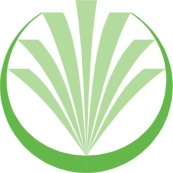 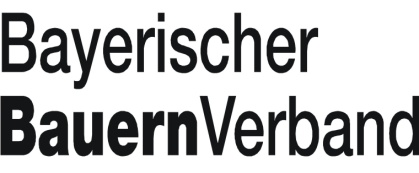 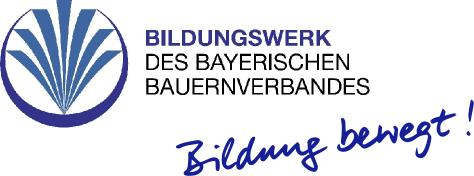 ProgrammHofübergabe-Seminaram Donnerstag, den 05. März 2020 um 9:00 UhrGasthaus Karpfinger, Aiterhofen 9:00 Uhr		Begrüßung 			BBV Geschäftsstelle9:15 Uhr		„Hofübergabe aus rechtlicher Sicht“			Referent: Florian Hagenbucher, Notariat Straubing			anschließend Möglichkeit zu Fragen und Diskussion11:00 Uhr		„Hofübergabe aus steuerlicher Sicht“			Referent: Karl-Heinz Haslbeck, Steuerberater, BBV Straubing			anschließend Möglichkeit zu Fragen und Diskussion12:30 Uhr		Mittagspause13:30 Uhr		Informationen zu den wichtigsten Versicherungen und 						vorzunehmenden Änderungen im Rahmen der Hofübergabe			Referentin: Sylvia Süß, Versicherungsfachfrau BBV-Versicherungsservice14:30 Uhr	Sozialrechtliche Aspekte bei der Hofübergabe			Referent: Josef Hiergeist, Geschäftsführer, BBV Straubing			Referent: Daniel Ranftl, Assessor, BBV StraubingAnmeldung bei der BBV-Geschäftsstelle Straubing, Tel. 09421-788310Unkostenbeitrag pro Person/Betrieb 30,00 € für Mitglieder 60,00 € für Nichtmitglieder